环境法医及损害鉴定评估岗位知识培训班报名表报名时间：         报名地点：          编号：姓   名性别出生年月学历参加工作时间职称联系电话专业工作单位电子邮箱身份证号汇款账号户  名：北京东方鼎信企业管理有限公司               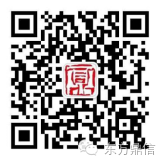 开户行：中国建设银行股份有限公司北京房山支行    帐   号：11001016100053047061户  名：北京东方鼎信企业管理有限公司               开户行：中国建设银行股份有限公司北京房山支行    帐   号：11001016100053047061户  名：北京东方鼎信企业管理有限公司               开户行：中国建设银行股份有限公司北京房山支行    帐   号：11001016100053047061户  名：北京东方鼎信企业管理有限公司               开户行：中国建设银行股份有限公司北京房山支行    帐   号：11001016100053047061发票抬头发票内容□培训费           □会议费□培训费           □会议费□培训费           □会议费□培训费           □会议费住宿日期□单间  □拼房  入住时间：    日至   日□单间  □拼房  入住时间：    日至   日□单间  □拼房  入住时间：    日至   日□单间  □拼房  入住时间：    日至   日报名联系老师联 系 人：朱老师        电    话：010-52886649手    机：18910262511    邮    箱:252887200@qq.com联 系 人：朱老师        电    话：010-52886649手    机：18910262511    邮    箱:252887200@qq.com联 系 人：朱老师        电    话：010-52886649手    机：18910262511    邮    箱:252887200@qq.com联 系 人：朱老师        电    话：010-52886649手    机：18910262511    邮    箱:252887200@qq.com备注报到时请交近期蓝底免冠彩色标准证件照1寸2张、身份证（正反面）复印件A4纸1张；3．学历证书或初级以上职称证书复印件A4纸1张；4．请将此表于培训报到前报至会务组（此表复印有效）；报到时请交近期蓝底免冠彩色标准证件照1寸2张、身份证（正反面）复印件A4纸1张；3．学历证书或初级以上职称证书复印件A4纸1张；4．请将此表于培训报到前报至会务组（此表复印有效）；报到时请交近期蓝底免冠彩色标准证件照1寸2张、身份证（正反面）复印件A4纸1张；3．学历证书或初级以上职称证书复印件A4纸1张；4．请将此表于培训报到前报至会务组（此表复印有效）；报到时请交近期蓝底免冠彩色标准证件照1寸2张、身份证（正反面）复印件A4纸1张；3．学历证书或初级以上职称证书复印件A4纸1张；4．请将此表于培训报到前报至会务组（此表复印有效）；